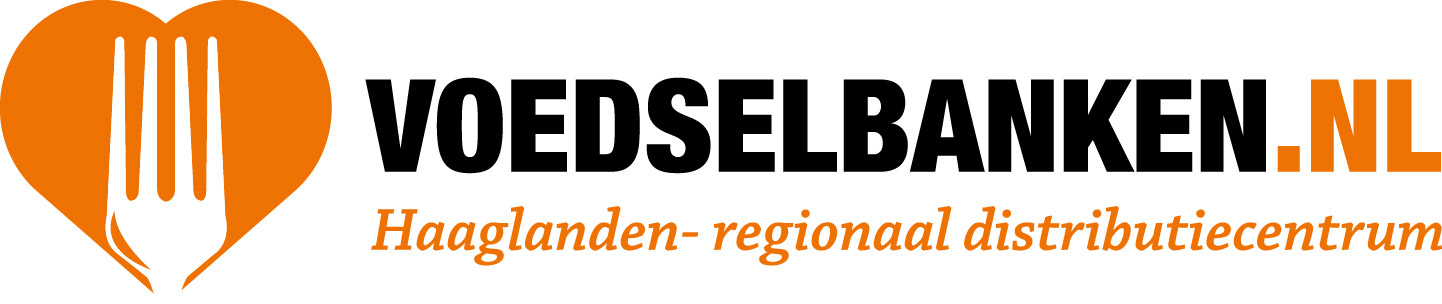 We verzamelen houdbare producten voor onze cliënten van de Voedselbank Haaglanden.   Wilt u ons helpen één of meerdere van deze houdbare producten aan te schaffen?Koffie / Thee/ Suiker/ VruchtensappenRijst/Macaroni/Spaghetti/Mihoen/enz. Crackers/Ontbijtkoek/Beschuit/Chocola/enz. Blik of pot Groente/Fruit/Worstjes/ enz. 	  Pot Jam/Pindakaas/Choco pasta/ Hagelslag/ enz. Pot Pastasaus/enz.	 Soep in blik of pot /Ragout (kip/champignons) Tandpasta of shampoo Alle verzamelde producten gaan via de Voedselbank naar mensen, die zelf niet genoeg geld hebben om dagelijks een maaltijd op tafel te zetten. De Voedselbank draait volledig op onbetaalde vrijwilligers.Kijk voor meer informatie op ww.voedselbankhaaglanden.nlWilt u ook een actie organiseren? Neem contact op met Stichting Voedselbank Haaglanden: info@voedselbankhaaglanden.nl 